Pilisvörösvár Város Jegyzője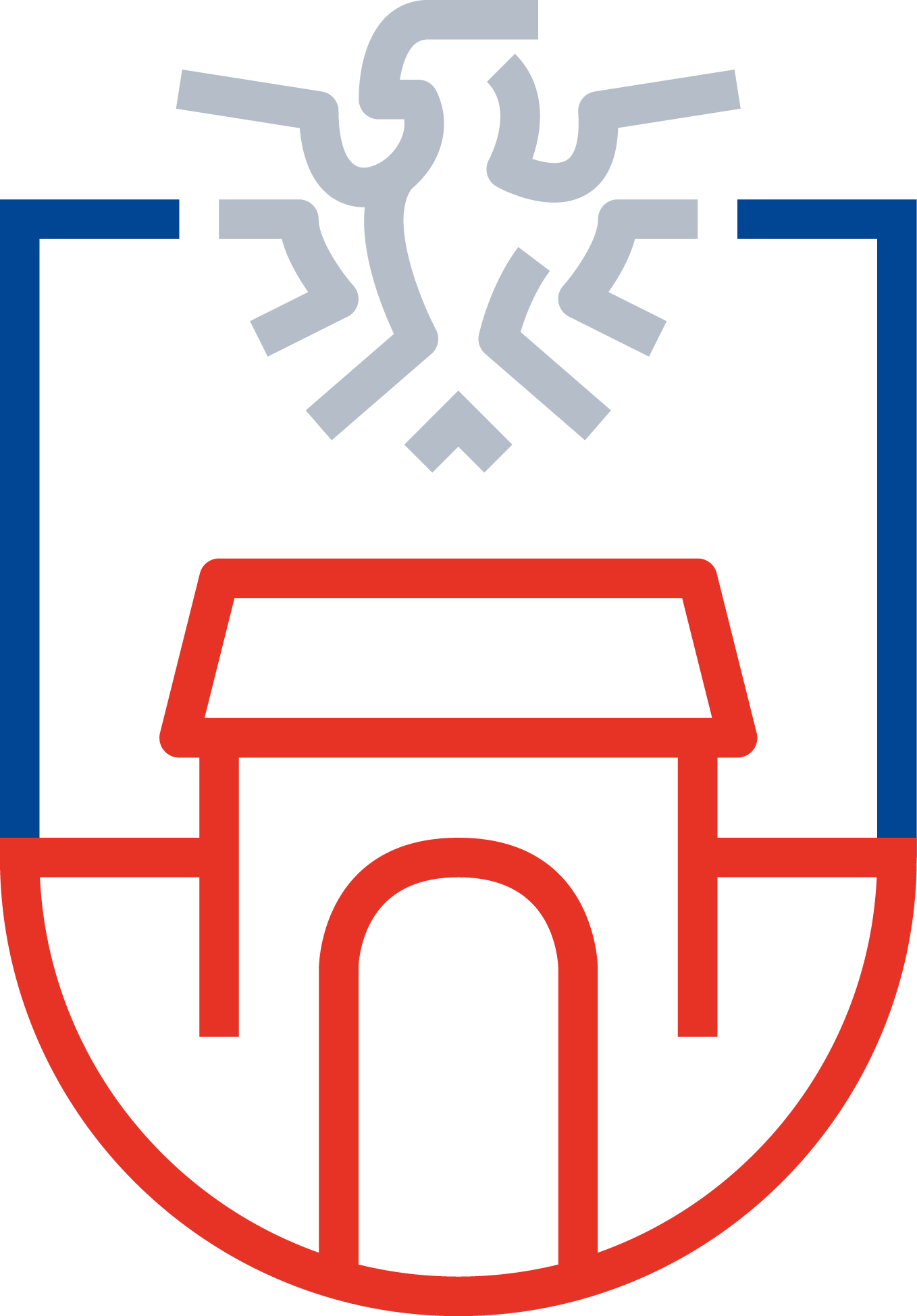 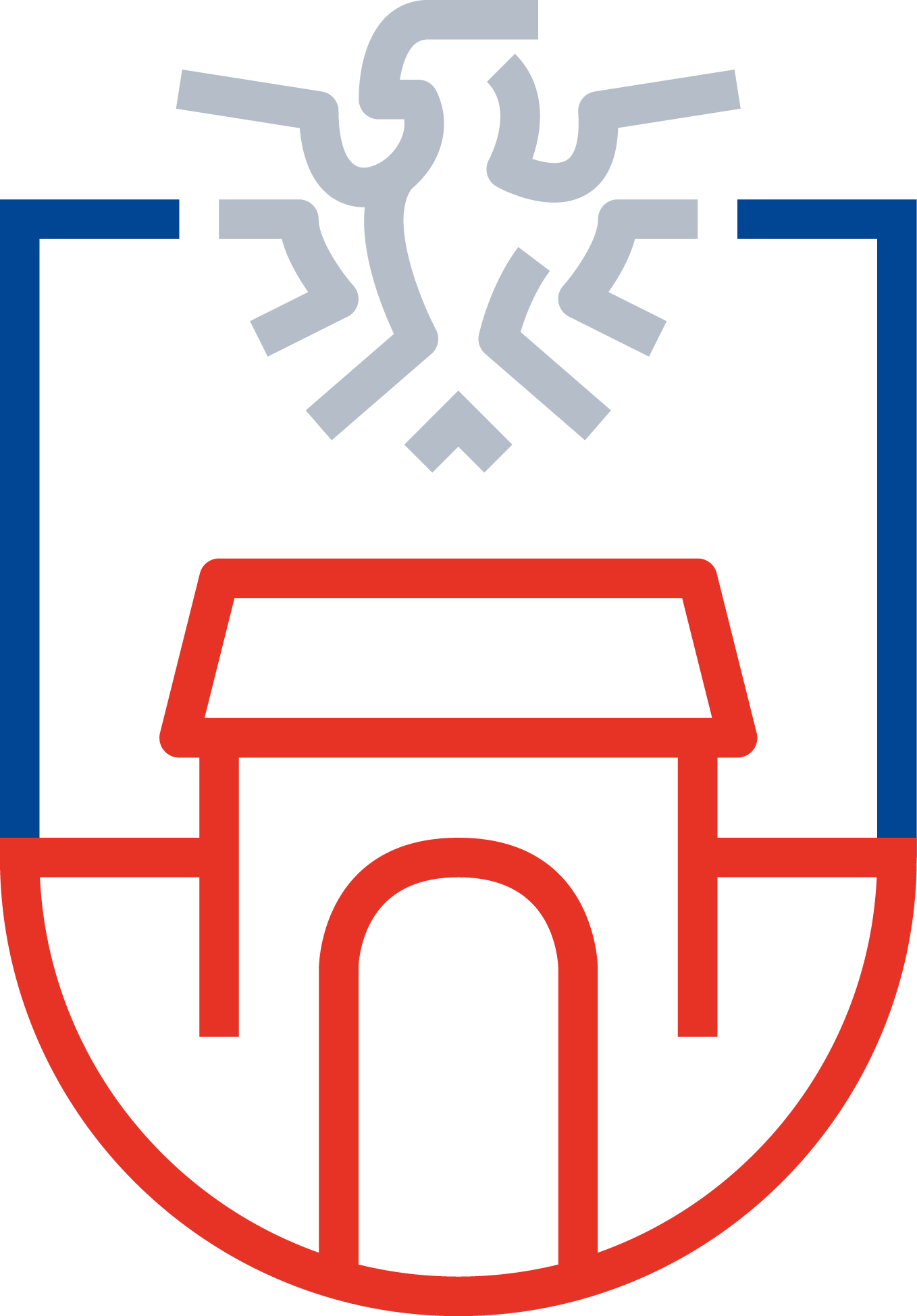 Lakosságszolgálati Osztály2085 Pilisvörösvár, Fő tér 1. E-mail: info@pilisvorosvar.hu; tel.: 06-26/330-233K É R E L E M                           születési és természetbeni születési támogatás igénylésére1. Kérelmező családi és utóneve:……………………………….……..……….………………Születési családi és utóneve:  ……..………….……………………………………………..Születési helye:...…………………………..ideje:………év………………hó………....napÁllampolgársága: …………………………………………………………………………...Anyja neve: ……...…….………………………….………………….……………………..Családi állapota: ……………………………………………..……..…………………….....TAJ száma: …………………………………………………..……….……………………..Kérelmező bejelentett lakóhelyének címe:irányítószám:..…………város:……………………………utca:…………………………...házszám:………emelet:………ajtó:………….      Bejelentett tartózkodási helyének címe:         irányítószám:……………………..város:………………utca:…………………..……….…házszám:……….emelet:………ajtó:…………      Levelezési címe (amennyiben eltér a bejelentett lakó vagy tartózkodási helyének címétől):       irányítószám:………….város:………………………………utca:………………………… házszám:……….emelet:………ajtó:…………Telefonszám: …………………………………2, Kérelmező házastársa/élettársa adataiCsaládi és utóneve:……….…………………………………………………………….……Születési családi neve és utóneve:……………………………………………………….….Születési helye:……………………………ideje:………….év………………hó………napÁllampolgársága:……………………………………………………………………………Anyja neve:………………………………………………………………………………….Családi állapota:……………………………………………………………………………..TAJ száma:…………………………………………………………………………………..Bejelentett lakóhelye:irányítószám………………város…………………………utca……………………………házszám……………emelet……ajtó…………….Bejelentett tartózkodási helye:irányítószám……………….város……………………………….utca…….………………házszám…………….emelet……ajtó……………3. Gyermek adataiCsaládi és utóneve:…………………………………………….……………………….……Születési családi neve és utóneve:……………………………………………………….….Születési helye:……………………………ideje:………….év………………hó………napÁllampolgársága:……………………………………………………………………………Anyja neve:………………………………………………………………………………….TAJ száma:…………………………………………………………………………………..Bejelentett lakóhelye:irányítószám………………város……………………….…utca……………………………házszám……………emelet……ajtó…………….Bejelentett tartózkodási helye:irányítószám……………….város…………………………utca……………………………házszám…………….emelet……ajtó……………4. Kérelmező házastársával/élettársával él közös háztartásban    (a megfelelő válasz aláhúzandó)         Igen                                                   Nem5. Amennyiben egyedül nevelő szülő, mikortól neveli egyedül gyermekét?……………………..év………………….hónap6. Lakóhelyének, ennek hiányában tartózkodási helyének bejelentési időpontja:    ………………év……………………hónap……………….évA támogatás kifizetését (a megfelelőt betűjelet kérem bekarikázni):postai úton történő kifizetéssel kéremfolyószámlára utalással kérem ……………………………...……számú számlaszámra.(A természetbeni születési támogatás esetében, a babaváró csomag átvételéről a születési támogatás és természetbeni születési támogatás megállapításáról szóló határozatban fogom értesíteni.)NYILATKOZATBüntetőjogi felelősségem tudatában kijelentem, hogy A gyermek születését közvetlenül megelőző 12 hónapban életvitelszerűen, megszakítás nélkül a pilisvörösvári *lakóhelyemen vagy a *tartózkodási helyemen élek (*a megfelelő rész aláhúzandó). A közölt adatok a valóságnak megfelelnek.Hozzájárulok a nyilatkozatban szereplő adatoknak a szociális igazgatási eljárásban történő felhasználásához, kezeléséhez, valamint a lakcímkártya másolásához.             Pilisvörösvár,...........év .............................. hó ............ nap                    ..............................................................                		kérelmező aláírása                                                                 …………………………………………                   kérelmező házastársa/élettársa aláírásaAz alábbi mellékleteket kérjük csatolni a kérelemhez!Gyermek születési anyakönyvi kivonatát (másolatban).A Védőnői Szolgálat igazolását a gyermek gondozásáról.A kérelmező szülő/szülők lakcímét igazoló hatósági igazolást (lakcímkártya) bemutatásra, fénymásolásra.